0603..............State Officer Nomination Form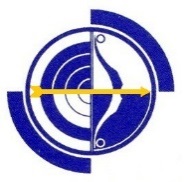 Date: 26 Dec 16Replaces: 5 Feb 15Position applied for:   Team Manager and Assistant Team Manager– 2017 National Youth Archery ChampionshipsApplicant Details:Professional Background:   (Please detail any professional background information relevant to the position applied for) - maximum 200 wordsArchery Experience:  (Please be specific in relation to the years of involvement in administration, coaching and competition) – (maximum 200 words)Objectives:  (Please list a plan of what you intend to achieve if you are successful in gaining this role) – (maximum 200 words)Previous Experience in a similar role:  (Please detail any experience you have had in a similar role) – (maximum 200 words)I have attached the following documents to this application:Working With Children Check (scan of card or application)Certificate of Completion Australian Sports Commission "Community Coaching General Principles" http://www.ausport.gov.au/participating/resources/coaches/onlinecoachPLEASE FORWARD THIS FORM TO archeryadmin@archeryvic.org.au Name:Postal AddressHome Phone:Mobile Phone:ClubAA Number